SREDA, 8. 4.ŠE IDEJE UČITELJICE ELENE ZA POPOLDANSKI ČASPRIHAJAJO VELIKONOČNI PRAZNIKI! TREBA SE DOBRO PRIPRAVITI NANJE.1. REŠI KVIZ2. NARIŠI VELIKONOČNI JAJČEK3. SPREHOD V NARAVO, NABIRANJE VEJ ZA VELIKONOČNO DEKORACIJO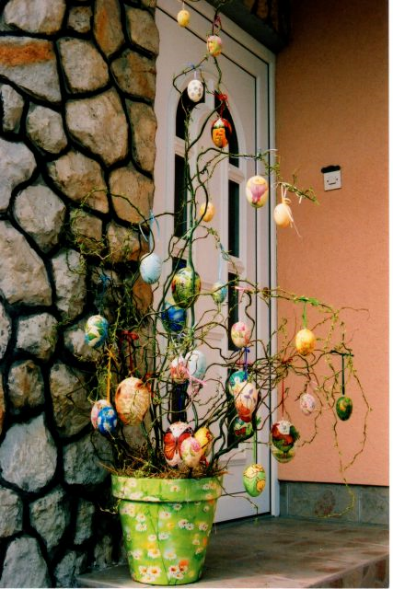 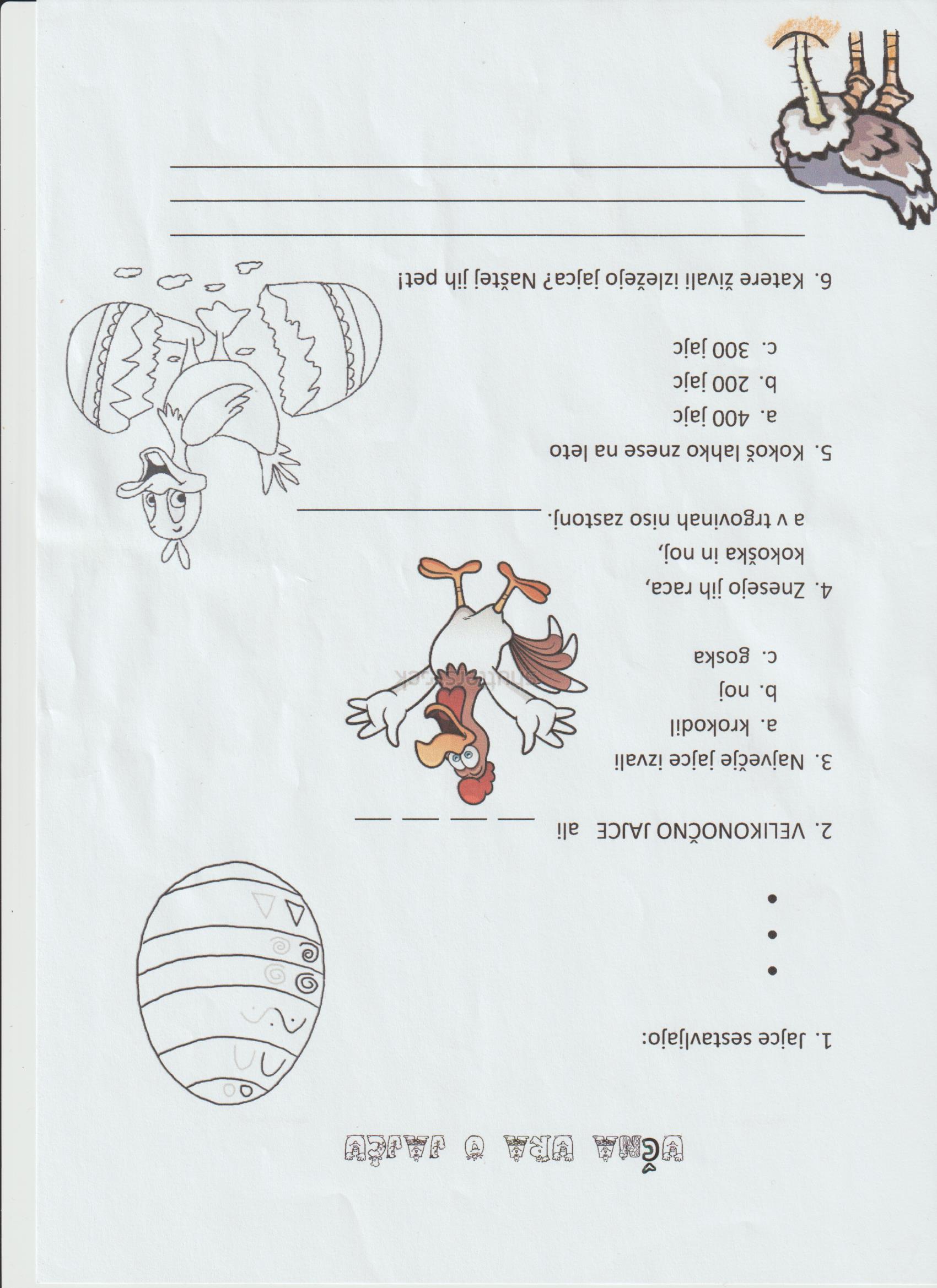 SLJ – preglej rešitve nalog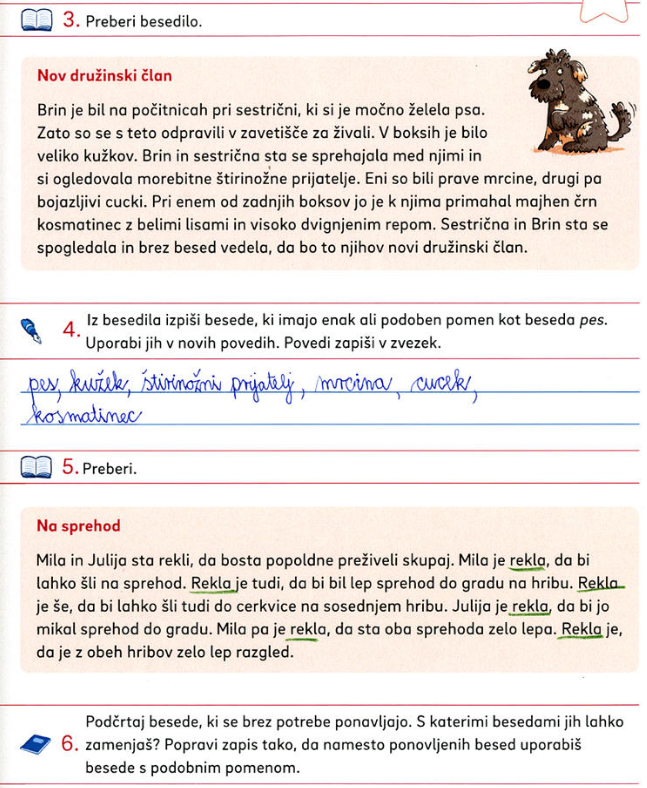 AVTORSKA ALI UMETNA PRAVLJICADanes boste spoznali umetno pravljico, ki jo je napisal H.C. Andersen. Se še spomnite, kaj pomeni ljudska in kaj umetna pravljica? Če avtor ni znan, je pravljica ljudska, če pa avtorja poznamo, je pravljica umetna.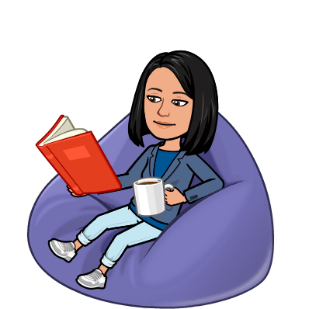 Preberi odlomek pravljice Palčica – Berilo str. 80 – 82Ustno odgovori na vprašanja – kviz v priponki in tako preveri razumevanje prebranega.IDEJA: odlomek lahko dramatiziraš z lutkami: prstnimi, na paličicah,…Oglej si risanko Palčicahttps://www.youtube.com/watch?v=miOv9pd0yNw&t=8sŠTEVILA DO 1000      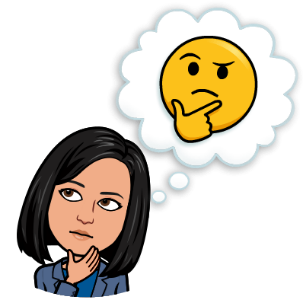 GLASNO ŠTEJpo 100 naprej (100, 200, 300,……..1000od 1000 nazaj po 100 (1000, 900,……..100)Nadaljuj zaporedja:200, 400, …1000 100, 300,…1000, 700, …1000, 800, …Delo v zvezek: Števila zapiši z desetiškimi enotami in obratno.
Vajareši nalogo v DZ str. 37LUM - Oglej si nekaj primerov. Enega izberi. Pripravi si pripomočke in material. Uporabi domišljijo in začni z delom. Lahko pošlješ kakšno fotografijo. Želim ti lepe velikonočne praznike.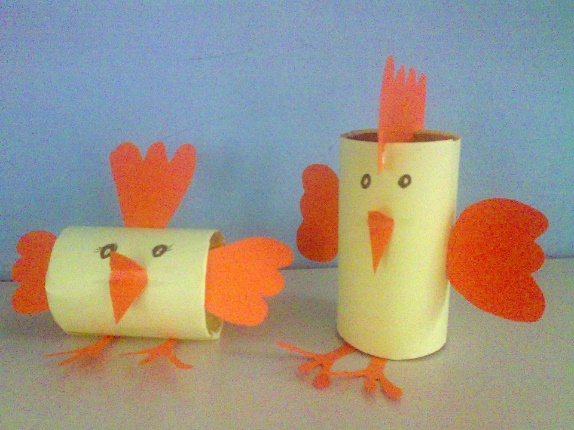 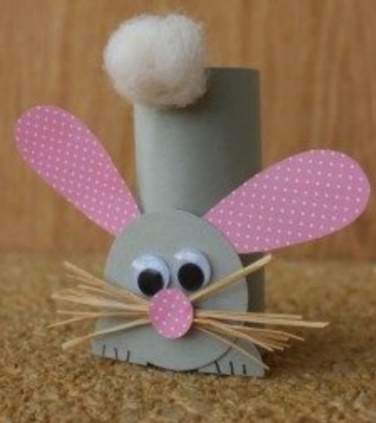 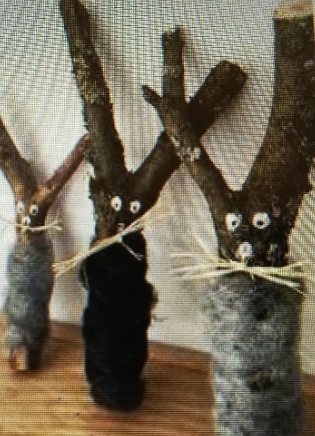 